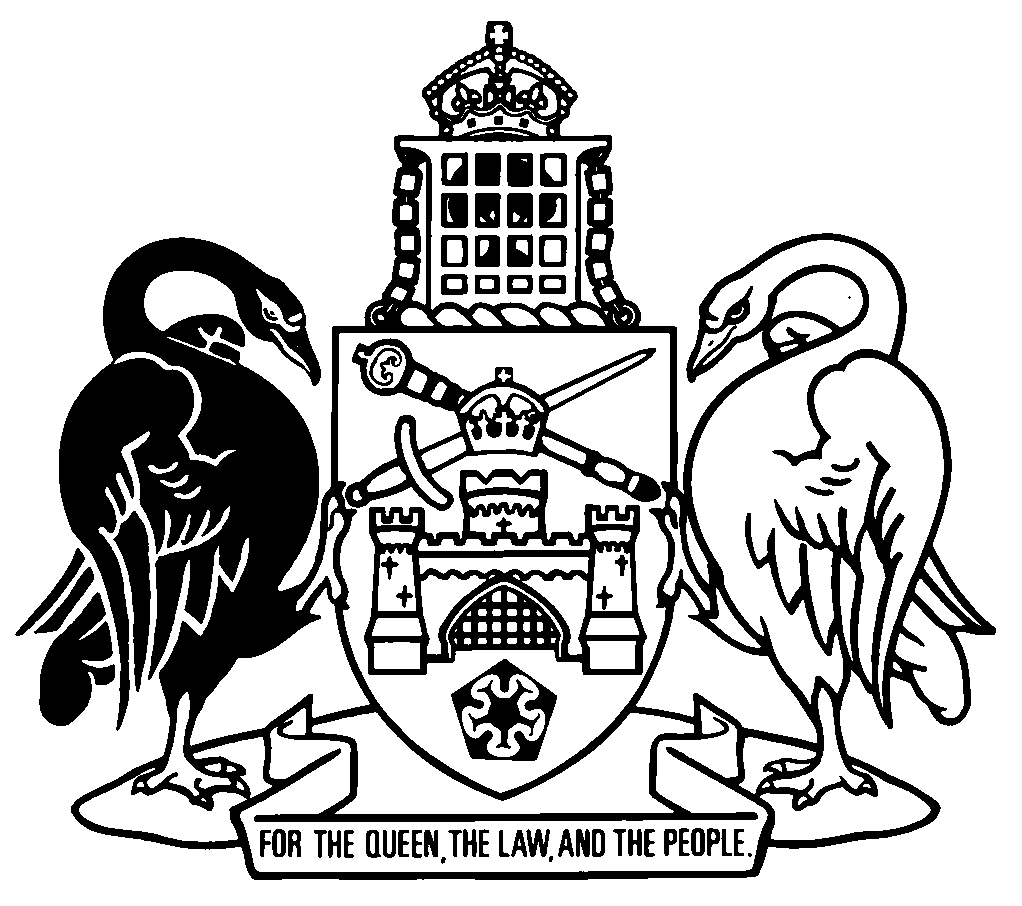 Australian Capital TerritoryPeriod Products and Facilities (Access) Act 2023    A2023-22Republication No 1Effective:  23 December 2023Republication date: 23 December 2023Act not amendedAbout this republicationThe republished lawThis is a republication of the Period Products and Facilities (Access) Act 2023 (including any amendment made under the Legislation Act 2001, part 11.3 (Editorial changes)) as in force on 23 December 2023.  It also includes any commencement, repeal or expiry affecting this republished law.The legislation history and amendment history of the republished law are set out in endnotes 3 and 4.Kinds of republicationsThe Parliamentary Counsel’s Office prepares 2 kinds of republications of ACT laws (see the ACT legislation register at www.legislation.act.gov.au):authorised republications to which the Legislation Act 2001 appliesunauthorised republications.The status of this republication appears on the bottom of each page.Editorial changesThe Legislation Act 2001, part 11.3 authorises the Parliamentary Counsel to make editorial amendments and other changes of a formal nature when preparing a law for republication.  Editorial changes do not change the effect of the law, but have effect as if they had been made by an Act commencing on the republication date (see Legislation Act 2001, s 115 and s 117).  The changes are made if the Parliamentary Counsel considers they are desirable to bring the law into line, or more closely into line, with current legislative drafting practice.  This republication does not include amendments made under part 11.3 (see endnote 1).Uncommenced provisions and amendmentsIf a provision of the republished law has not commenced, the symbol  U  appears immediately before the provision heading.  Any uncommenced amendments that affect this republished law are accessible on the ACT legislation register (www.legislation.act.gov.au). For more information, see the home page for this law on the register.ModificationsIf a provision of the republished law is affected by a current modification, the symbol  M  appears immediately before the provision heading.  The text of the modifying provision appears in the endnotes.  For the legal status of modifications, see the Legislation Act 2001, section 95.PenaltiesAt the republication date, the value of a penalty unit for an offence against this law is $160 for an individual and $810 for a corporation (see Legislation Act 2001, s 133).Australian Capital TerritoryPeriod Products and Facilities (Access) Act 2023Contents	PagePart 1	Preliminary	2	1	Name of Act	2	3	Dictionary	2	4	Notes	2	5	Object of Act	3	6	Principles of dignity	3	7	Meaning of period poverty	4Part 2	Access to period products	5Division 2.1	Access in the community	5	8	Suitable places for accessing period products	5	9	Access to period products at suitable places	5	10	Access arrangements—suitable places	6	11	Approved suitable places	6	12	Approval guidelines	7Division 2.2	Access for students	8	13	Access to period products on education provider premises	8	14	Access arrangements—government schools	8	15	Access arrangements—other education provider premises	9Division 2.3	Access for patients and visitors	9	16	Meaning of hospital—div 2.3	9	17	Access to period products on hospital premises	10	18	Access arrangements—hospitals	10Part 3	Workplace access to facilities	11	19	Definitions—pt 3	11	20	Workplace access to facilities	11Part 4	Information and guidelines	12	21	Information about menstruation	12	22	Access guidelines	12Part 5	Miscellaneous	14	23	Report on operation of Act	14	24	Review of operation of Act	14	25	Regulation-making power	14Dictionary		15Endnotes		18	1	About the endnotes	18	2	Abbreviation key	18	3	Legislation history	19	4	Amendment history	19Australian Capital TerritoryPeriod Products and Facilities (Access) Act 2023An Act to provide free access to period products, facilities and information about menstruation, and for other purposesPart 1	Preliminary1	Name of ActThis Act is the Period Products and Facilities (Access) Act 2023.3	DictionaryThe dictionary at the end of this Act is part of this Act.Note 1	The dictionary at the end of this Act defines certain terms used in this Act, and includes references (signpost definitions) to other terms defined elsewhere.For example, the signpost definition ‘territory-funded work, for part 3 (Workplace access to facilities)—see the Government Procurement Act 2001, section 22F.’ means that the term ‘territory-funded work’ is defined in that Act and the definition applies to this Act for part 3.Note 2	A definition in the dictionary applies to the entire Act unless the definition, or another provision of the Act, provides otherwise or the contrary intention otherwise appears (see Legislation Act, s 155 and s 156 (1)).4	NotesA note included in this Act is explanatory and is not part of this Act.Note	See the Legislation Act, s 127 (1), (4) and (5) for the legal status of notes.5	Object of Act	(1)	The main object of this Act is to reduce and prevent period poverty in the ACT.	(2)	This Act aims to achieve its object by—	(a)	providing free access to period products for people experiencing period poverty in the ACT; and	(b)	improving access to toilets, handwashing facilities and sanitary waste facilities; and	(c)	providing public information about menstruation and menstrual hygiene.6	Principles of dignityIn exercising a function under this Act, the following principles (the principles of dignity) must be taken into account:	(a)	a person may experience period poverty as a result of either or both of the following, which, if experienced in combination, may worsen period poverty:	(i)	economic disadvantage;	(ii)	different aspects of the person’s identity, for example, their sexual orientation, gender identity, mental health, nationality, religion or ability;	(b)	not every person who menstruates identifies as a woman;	(c)	a person accessing period products should—	(i)	be given a reasonable amount of privacy; and	(ii)	have their personal information protected in a way that complies with the Information Privacy Act 2014; and	(iii)	as far as reasonably practicable, be given the same access to period products as anyone else seeking access to the products, regardless of their identity; and	(iv)	be able to access period products in a way that avoids humiliation and enables age appropriate participation in decision-making.7	Meaning of period povertyFor this Act, a person experiences period poverty if the person is in financial, social, cultural or physical circumstances that prevent the person from accessing, when needed, any of the following:	(a)	period products;	(b)	menstrual hygiene information;	(c)	toilets; 	(d)	handwashing facilities;	(e)	sanitary waste facilities.Part 2	Access to period productsDivision 2.1	Access in the community8	Suitable places for accessing period products	(1)	The Minister must maintain a list of places at which period products are to be made available for use by people experiencing period poverty (the suitable places list).	(2)	The suitable places list must include the following:	(a)	public places in a range of geographical locations in the ACT to ensure reasonable access for people experiencing period poverty; 	(b)	any approved suitable place.Examples—suitable places	community facility	health centre	library	(3)	The suitable places list is a notifiable instrument.9	Access to period products at suitable places	(1)	The director-general must ensure period products are made available at each place on the suitable places list, free of charge, for use by people experiencing period poverty.	(2)	In making period products available at a public place on the suitable places list, the director-general must comply with the access arrangements for the place.	(3)	In making period products available at an approved suitable place, the responsible entity for the place must comply with the access arrangements for the place.10	Access arrangements—suitable places	(1)	The director-general with administrative responsibility for a public place on the suitable places list must make arrangements, in writing, for access to period products at the place.	(2)	The director-general must make arrangements, in writing, for access to period products at approved suitable places.	(3)	Access arrangements for a place must—	(a)	be consistent with the principles of dignity; and	(b)	provide for—	(i)	how a person accesses a period product at the place in a way that respects the person’s dignity; and	(ii)	a reasonable range of period products to be available at the place.11	Approved suitable places	(1)	An entity may apply to the Minister to have a place included on the suitable places list if the entity—	(a)	provides services to people who are, or are likely to be, experiencing period poverty; and	(b)	provides the services from the place; and	(c)	satisfies any other eligibility criteria under the approval guidelines.	(2)	The director-general may approve the place to be an approved suitable place if satisfied that—	(a)	the application complies with any requirements for the application under the approval guidelines; and	(b)	the inclusion of the place on the list is likely to improve access to period products for people experiencing period poverty.	(3)	An approval may be subject to conditions.	(4)	The responsible entity for an approved suitable place must report to the director-general on the entity’s compliance with the access arrangements for the place each year, or as otherwise requested in writing by the director-general.	(5)	The director-general may remove an approved suitable place from the suitable places list if not satisfied the responsible entity for the place is complying with—	(a)	the access arrangements for the place; or	(b)	any condition on the approval.12	Approval guidelines	(1)	The director-general must make guidelines (the approval guidelines) for applying for and approving a place to be included on the suitable places list under section 11.	(2)	Without limiting subsection (1), the approval guidelines may provide for the following:	(a)	any other eligibility criteria for an entity to apply for approval;	(b)	the process for applying for approval or reapproval, including the form and content of applications;	(c)	any other criteria for deciding applications;	(d)	the length of an approval.	(3)	An approval guideline is a notifiable instrument.Division 2.2	Access for students13	Access to period products on education provider premises	(1)	An education provider must ensure period products are made available on the provider’s premises, free of charge, for use by students of the provider experiencing period poverty.	(2)	In making period products available on an education provider’s premises, the provider must comply with the access arrangements for the premises.14	Access arrangements—government schools	(1)	The director-general responsible for administering the Education Act 2004 must make arrangements, in writing, for access by students of government schools to period products on government school premises. 	(2)	Access arrangements for government school premises must—	(a)	be consistent with the principles of dignity; and	(b)	provide for—	(i)	how a student accesses a period product on the premises in a way that respects the student’s dignity; and	(ii)	a reasonable range of period products to be available on the school premises.	(3)	The director-general responsible for administering the Education Act 2004 must give public notice of access arrangements for a government school.15	Access arrangements—other education provider premises	(1)	This section applies to an education provider other than a government school.	(2)	The education provider must make arrangements, in writing, for access by students of the provider to period products on the provider’s premises.	(3)	Access arrangements for an education provider’s premises must—	(a)	be consistent with the principles of dignity; and	(b)	provide for—	(i)	how a student accesses a period product on the premises in a way that respects the student’s dignity; and	(ii)	a reasonable range of period products to be available on the premises.	(4)	An education provider must make access arrangements available to students of the provider.Division 2.3	Access for patients and visitors16	Meaning of hospital—div 2.3	(1)	In this division:hospital—	(a)	means a public hospital or a public day hospital; and	(b)	includes a health facility prescribed by regulation.	(2)	In this section:approved mental health facility—see the Mental Health Act 2015, dictionary.day hospital means a facility where a person is admitted for surgical or medical treatment and discharged on the same day.health facility—see the Health Act 1993, section 6.public hospital includes an approved mental health facility that provides mental health services for inpatients only.17	Access to period products on hospital premises	(1)	The director-general responsible for administering the Health Act 1993 must ensure period products are made available on hospital premises, free of charge, for use by patients and visitors at the hospital who are experiencing period poverty.	(2)	In making period products available on hospital premises, the director-general must comply with access arrangements for the premises.18	Access arrangements—hospitals	(1)	The director-general responsible for administering the Health Act 1993 must make arrangements, in writing, for access by patients and visitors at hospitals to period products on hospital premises.	(2)	Access arrangements for hospital premises must—	(a)	be consistent with the principles of dignity; and	(b)	provide for—	(i)	how a patient or visitor accesses a period product on the premises in a way that respects the patient’s or visitor’s dignity; and	(ii)	a reasonable range of period products to be available on the premises.	(3)	The director-general responsible for administering the Health Act 1993 must give public notice of access arrangements for a hospital.Part 3	Workplace access to facilities19	Definitions—pt 3In this part:territory-funded work—see the Government Procurement Act 2001, section 22F.workplace does not include the home of a territory worker even if the territory worker performs some or all of their work from home.20	Workplace access to facilities	(1)	This section applies to a person who—	(a)	works in territory-funded work; or	(b)	is a public employee.	(2)	The person must have access at their workplace to toilets, handwashing facilities and sanitary waste facilities in a way that—	(a)	is consistent with—	(i)	the object of this Act; and	(ii)	the principles of dignity; and 	(iii)	any guidelines under section 22 (Access guidelines); and	(b)	respects the dignity of the person accessing the facilities.Part 4	Information and guidelines21	Information about menstruation	(1)	The director-general must ensure that information about menstruation is available for use in the community, including by—	(a)	publishing the information on an ACT government website; and	(b)	making hard copies of the information available at various locations, without charge, during ordinary business hours.Examples—information about menstruation1	information about menstrual hygiene2	information about where a person can access healthcare or advice about menstruation3	information about whether a person is entitled to leave for reasons related to menstruation4	information about menstruation for people who do not menstruate	(2)	The director-general must take reasonable steps to ensure that the information in subsection (1)—	(a)	is published in languages, other than English, that are in use by people at risk of experiencing period poverty in the ACT; and	(b)	includes age appropriate information for a range of different age groups.22	Access guidelines	(1)	The director-general may make guidelines (the access guidelines) about how to comply with an obligation under this Act to respect the dignity of a person seeking access to period products, toilets, handwashing facilities and sanitary waste facilities.	(2)	The access guidelines must be consistent with the principles of dignity.	(3)	Without limiting subsection (1), the access guidelines may—	(a)	apply to a particular industry or sector; and	(b)	state procedures for providing a reasonable amount of privacy for a person seeking access; and	(c)	state procedures for protecting the personal information of a person seeking access.	(4)	An access guideline is a notifiable instrument.Part 5	Miscellaneous23	Report on operation of ActThe director-general must include a statement about the operation of this Act in the directorate’s annual report under the Annual Reports (Government Agencies) Act 2004.24	Review of operation of Act	(1)	The Minister must review the operation of this Act as soon as practicable after the end of every 3rd year of its operation.	(2)	The Minister must present a report of the review to the Legislative Assembly at a time decided in consultation with the Speaker.25	Regulation-making powerThe Executive may make regulations for this Act.Dictionary(see s 3)Note	The Legislation Act contains definitions relevant to this Act. For example:	director-general (see s 163)	entity	Executive	Minister (see s 162)	public employee	public notice	Speaker	territory instrumentality.access arrangements, in relation to a place, mean—	(a)	for a place on the suitable places list—the arrangements made for the place under section 10; and	(b)	for government school premises—the arrangements made for the premises under section 14; and	(c)	for the premises of an education provider other than a government school—the arrangements made for the premises under section 15; and	(d)	for hospital premises—the arrangements made for the premises under section 17.access guidelines—see section 22 (1). approval guidelines—see section 12 (1).approved suitable place means a place approved to be included on the suitable places list under section 11.education provider means—	(a)	a government school; or	(b)	a registered training organisation under the National Vocational Education and Training Regulator Act 2011 (Cwlth), section 3; or	(c)	a registered higher education provider under the Tertiary Education Quality and Standards Agency Act 2011 (Cwlth), section 5; or	(d)	an entity prescribed by regulation.government school means—	(a)	a school established under the Education Act 2004, section 20 (1); or	(b)	a school-related institution established under the Education Act 2004, section 20 (3).hospital, for division 2.3 (Access for patients and visitors)—see section 15 (1).period poverty—see section 7.period product means a manufactured item designed to absorb or collect menstrual flow.Examples	menstrual cup	period underwear	sanitary pad	tamponprinciples of dignity—see section 6.responsible entity, for an approved suitable place, means the entity who applied for the place to be included on the suitable places list under section 11.sanitary waste facility means a facility for the hygienic disposal of waste period products.student means a person who is enrolled, or regularly attends classes, with an education provider. suitable places list—see section 8 (1). territory-funded work, for part 3 (Workplace access to facilities)—see the Government Procurement Act 2001, section 22F.workplace, for part 3 (Workplace access to facilities)—see section 19.Endnotes1	About the endnotesAmending and modifying laws are annotated in the legislation history and the amendment history.  Current modifications are not included in the republished law but are set out in the endnotes.Not all editorial amendments made under the Legislation Act 2001, part 11.3 are annotated in the amendment history.  Full details of any amendments can be obtained from the Parliamentary Counsel’s Office.Uncommenced amending laws are not included in the republished law.  The details of these laws are underlined in the legislation history.  Uncommenced expiries are underlined in the legislation history and amendment history.If all the provisions of the law have been renumbered, a table of renumbered provisions gives details of previous and current numbering.  The endnotes also include a table of earlier republications.2	Abbreviation key3	Legislation historyPeriod Products and Facilities (Access) Act 2023 A2023-22notified LR 23 June 2023s 1, s 2 commenced 23 June 2023 (LA s 75 (1))remainder commenced 23 December 2023 (s 2 and LA s 79)4	Amendment historyCommencements 2	om LA s 89 (4)©  Australian Capital Territory 2023A = ActNI = Notifiable instrumentAF = Approved formo = orderam = amendedom = omitted/repealedamdt = amendmentord = ordinanceAR = Assembly resolutionorig = originalch = chapterpar = paragraph/subparagraphCN = Commencement noticepres = presentdef = definitionprev = previousDI = Disallowable instrument(prev...) = previouslydict = dictionarypt = partdisallowed = disallowed by the Legislative r = rule/subruleAssemblyreloc = relocateddiv = divisionrenum = renumberedexp = expires/expiredR[X] = Republication NoGaz = gazetteRI = reissuehdg = headings = section/subsectionIA = Interpretation Act 1967sch = scheduleins = inserted/addedsdiv = subdivisionLA = Legislation Act 2001SL = Subordinate lawLR = legislation registersub = substitutedLRA = Legislation (Republication) Act 1996underlining = whole or part not commencedmod = modified/modificationor to be expired